喷雾剂灌装旋盖机项目简介山东裕欣药业有限公司拟购买全自动液体灌装旋盖机1台，具备自动灌装、自动旋盖功能。可以实现产品喷雾泵与玻璃瓶一体旋帽。喷雾泵由泵头、带旋转臂助推钮（助推钮悬臂出药口有防尘帽）、防尘帽组成，上料及旋盖时是组装完成的。自动灌装、旋盖前后对比：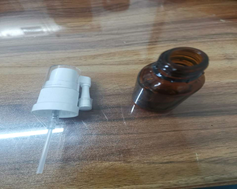 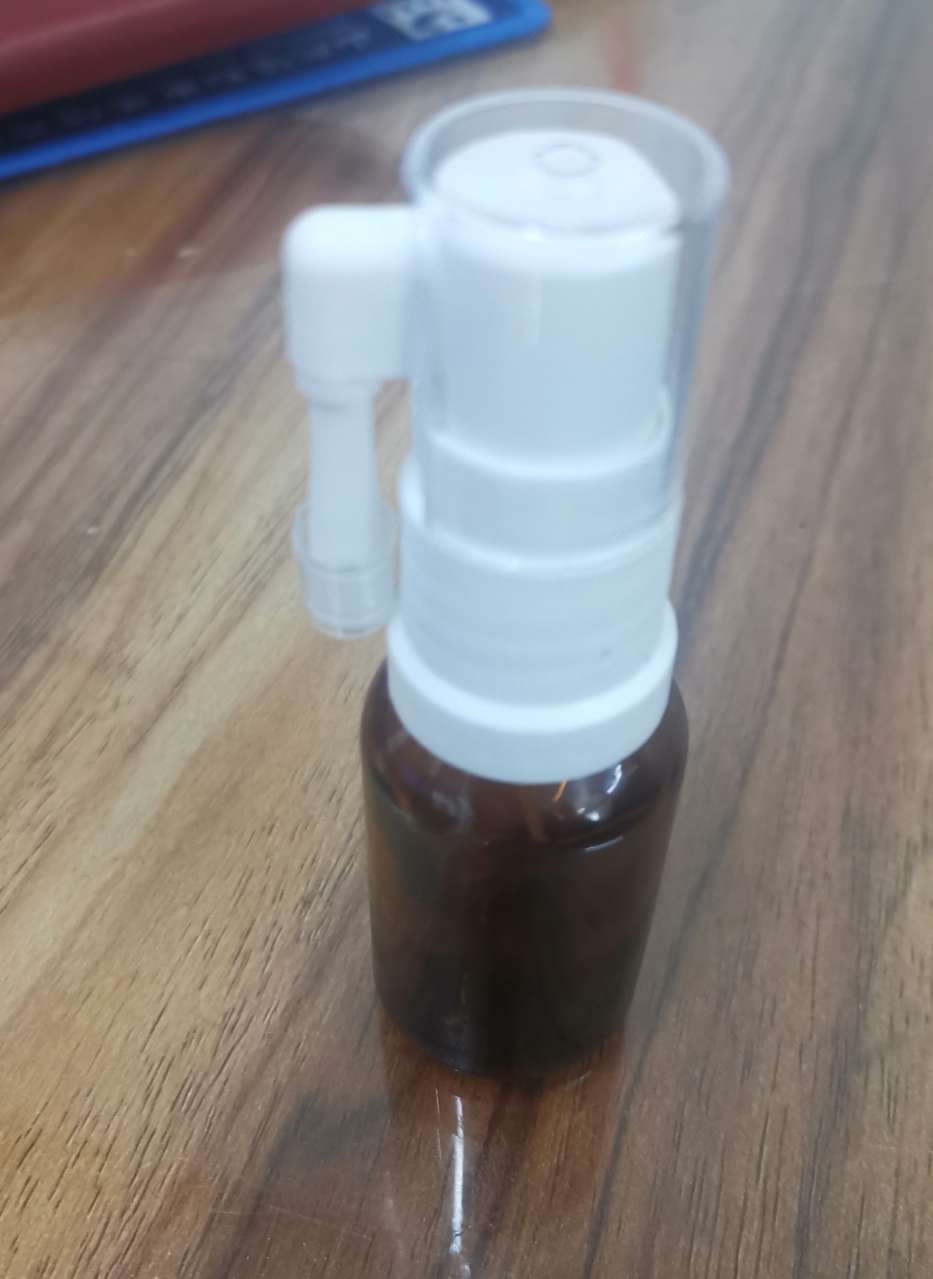 1、设备连线生产能力稳定≥70-80瓶/分钟。2、连续生产合格品率≥99.50%。灌装过程出现卡瓶、倒瓶、装量不足、旋盖不紧、变形等按不合格品计算。3、灌装精度≤± 1.5%。4、蠕动泵灌装装量范围满足5-50ml的产品规格。现有规格： 尺寸：棕色玻璃瓶。5、可实现与现有转盘跑道对接，现有房间尺寸（设备长度不得超过5米，宽度1.6米），设备尺寸如有超出，需要跟需方沟通确认。6、可实现自动旋盖帽，旋紧力可调，旋帽不得对帽盖造成损伤，不合格品小于0.3%。旋帽功能需显示屏显示扭力数值，并可调节扭力大小。7、灌装针头易调节更换，定位准确。灌装针头粗细与灌装瓶尺寸匹配。灌装、输送过程不得出现药液滴漏污染瓶身，确保产品干净、无药液。8、接触药液部位材料为316L不锈钢材质，并提供相应的材质证明材料。9、操作系统设有管理、维护和操作三级权限，输入用户名和密码方可进行相应操作，每个登陆帐号，有相应的登陆密码。防止未授权的人进入系统操作或修改数据。10、采用蠕动泵灌装，泵需为知名品牌（需单独由需方确认）。硅胶泵管是市场通用型号。11、设备设计时需考虑预留后期增加其他规格的设计，可以快速更换相应规格模具以满足生产需求。